Processo de Pré-Seleção  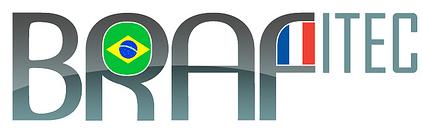 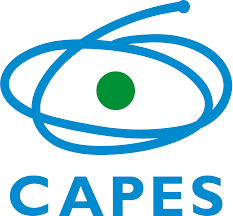 “BRAsil/França Ingènieur TEChnologie”PROJETO BRAFITEC 141/23: “A Engenharia e os Objetivos do Desenvolvimento Sustentável”. Mobilidade Internacional para alunos de graduação do Curso de Engenharia Ambiental da Universidade Federal de Minas Gerais FORMULÁRIO DE INSCRIÇÃO EDITAL DE SELEÇÃO 2024Informações pessoaisNome: _________________________________________________________________Filiação: _______________________________________________________________
______________________________________________________________________Curso na UFMG: _________________________	Nº de matrícula: ________________Período:___________	Ano/Semestre de ingresso na UFMG: _______ /___Endereço para correspondência: Rua/Av.: ____________________________________
Nº: ______	Complemento: ___________		Bairro:	 _______________________
Cidade: ____________________________		Estado: ____	País: _____________
CEP: ________-___	Telefone: (___) __________	Celular: (___) __________E-mail: ________________________________________________________________ExperiênciaNo país (caso tenha participado em programas de iniciação científica, programa de monitoria ou similares, discriminar instituição/unidade, duração em meses, e atividade desenvolvida:No exterior (caso tenha participado de algum intercâmbio ou curso, bem como residido no exterior, discriminar país, instituição, período de permanência (meses), e atividade desenvolvida):Proficiência em língua estrangeiraCaso pertinente, indicar nível de proficiência em línguas estrangeiras:Documentação anexada□ Cópia da carteira de identidade, CPF e comprovante de endereço□ Carta de Motivação□ Cópia do Currículo Lattes□ Histórico escolar e comprovante de matrícula oficial□ Registro ORCID□ Comprovante oficial da nota do Enem emitido pelo INEP□ Comprovante de proficiência de Francês ou comprovante de pagamento de inscrição no teste Data: ____/____/________	Assinatura: _____________________________________Instituição/UnidadePeríodo
(meses)Atividade desenvolvidaPaísInstituiçãoPeríodo
(meses)Atividade desenvolvidaLíngua estrangeiraNívelInstituição